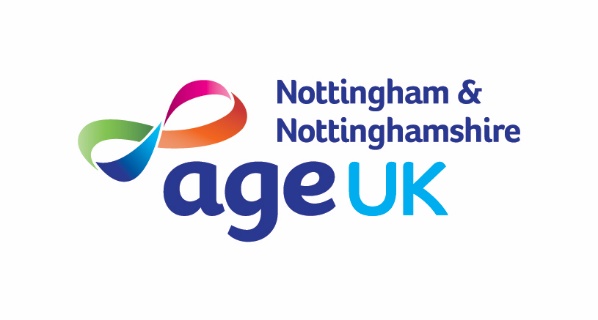 Details of client (person being referred):Risk assessment (please tick and detail anything that Age UK Notts needs to know prior to visiting the person at home so we can ensure the health and safety of our lone workers):*Please give details belowPlease provide details of any other information you feel we may need to knowPlease forward this form to connect@ageuknotts.org.uk or Age UK Connect, The Lifestyle Centre, 16-18 Bridgeway Centre, Nottingham. NG2 2JD NameTitle (Mr/Mrs/Miss/Ms)Title (Mr/Mrs/Miss/Ms)Title (Mr/Mrs/Miss/Ms)Title (Mr/Mrs/Miss/Ms)Title (Mr/Mrs/Miss/Ms)Title (Mr/Mrs/Miss/Ms)Title (Mr/Mrs/Miss/Ms)Title (Mr/Mrs/Miss/Ms)AddressPostcodePostcodePostcodePostcodePostcodeTelephone number(s)Date of birthEthnicityEthnicityEthnicityEthnicityEmail addressReferral dateReferral dateReferral dateReferral dateReferral dateReferral dateHas the client given consent given to store personal data?Has the client given consent given to store personal data?Has the client given consent given to store personal data?Has the client given consent given to store personal data?Has the client given consent given to store personal data?Has the client given consent given to store personal data?Has the client given consent given to store personal data?YesYesYesNoNoIs the client a carer?NoYes (please state who for)*Yes (please state who for)*Yes (please state who for)*Yes (please state who for)*Yes (please state who for)*Yes (please state who for)*Did the client or a spouse/dependant serve in the armed forces?Did the client or a spouse/dependant serve in the armed forces?Did the client or a spouse/dependant serve in the armed forces?Did the client or a spouse/dependant serve in the armed forces?Did the client or a spouse/dependant serve in the armed forces?Did the client or a spouse/dependant serve in the armed forces?Did the client or a spouse/dependant serve in the armed forces?Did the client or a spouse/dependant serve in the armed forces?YesYesYesNoNoReferrer’s details:Referrer’s details:Referrer’s details:Referrer’s details:Referrer’s details:Referrer’s details:Referrer’s details:Referrer’s details:Referrer’s details:Referrer’s details:Referrer’s details:Referrer’s details:Referrer’s details:Referrer’s details:Referrer’s details:Referrer’s details:Reason for referral (Include details of health conditions as appropriate)Reason for referral (Include details of health conditions as appropriate)Reason for referral (Include details of health conditions as appropriate)Reason for referral (Include details of health conditions as appropriate)Reason for referral (Include details of health conditions as appropriate)Reason for referral (Include details of health conditions as appropriate)Reason for referral (Include details of health conditions as appropriate)Reason for referral (Include details of health conditions as appropriate)Reason for referral (Include details of health conditions as appropriate)Reason for referral (Include details of health conditions as appropriate)Reason for referral (Include details of health conditions as appropriate)Reason for referral (Include details of health conditions as appropriate)Reason for referral (Include details of health conditions as appropriate)Reason for referral (Include details of health conditions as appropriate)Reason for referral (Include details of health conditions as appropriate)Reason for referral (Include details of health conditions as appropriate)Are there any smokers in the house?YesNoUnknownAre there any pets in the house?YesNoUnknownAny known safeguarding issues?YesNoUnknownAny other known risks?Yes*NoUnknownAre there any other services or key people involved in the care of the service user, e.g. Social Worker, Care/Health services, family members, etc.?No   Yes (please give details)